صورتجلسه قسمت پژوهشی ارزیابی جامع دوره دکتری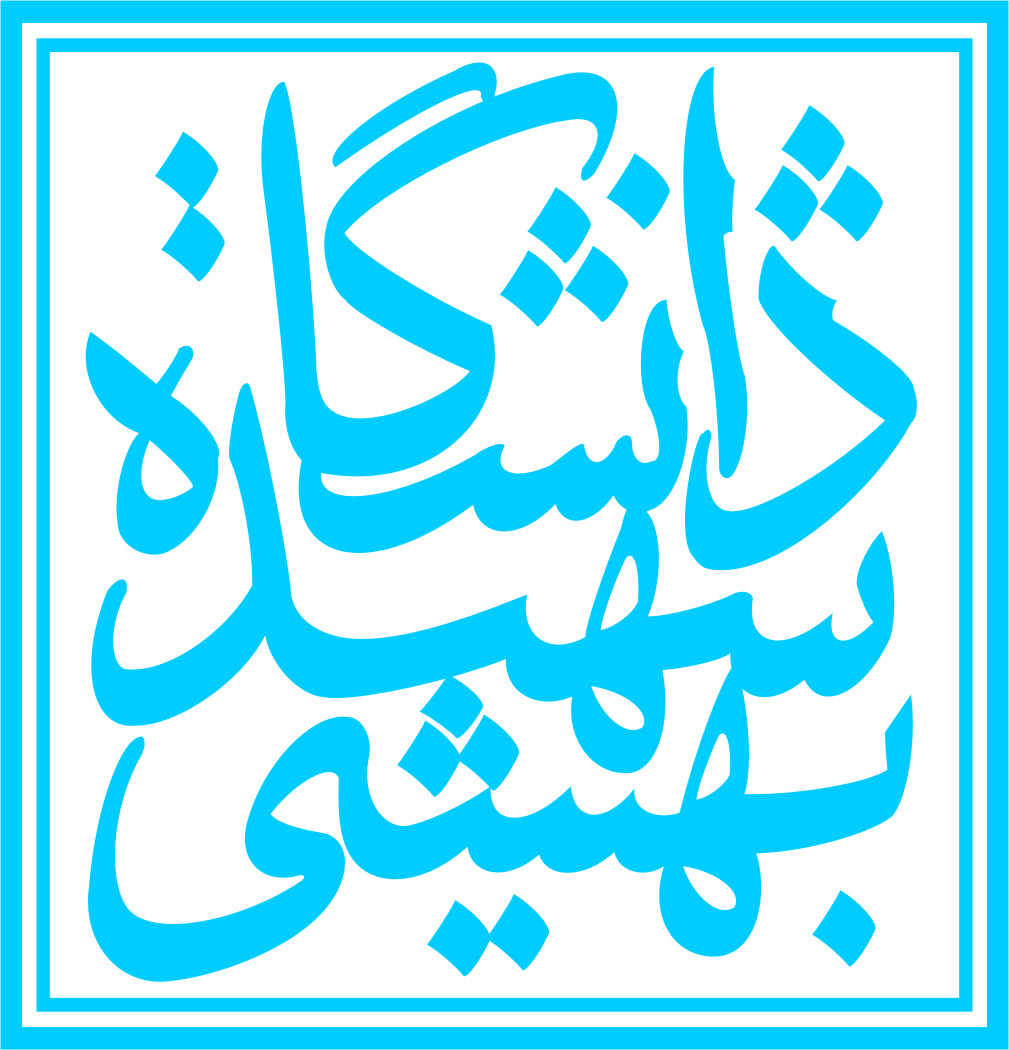 دانشکده الهیات و ادیان        گروه معارف جلسه قسمت پژوهشی ارزیابی جامع دوره دکتری مربوط به آقا / خانم .......................................    در تاریخ  ............................                      با حضور استادان ذیل برگزار گردید.موضوع رساله ...............................................................................................................................................................................................................نتیجه این ارزیابی به شرح ذیل اعلام می گردد قبول                                                          مردود                                                              تکرارامضاسمتنام استادردیف امضاءاعضای شورای تحصیلات تکمیلی دانشکدهردیف